							ПРЕСС-РЕЛИЗ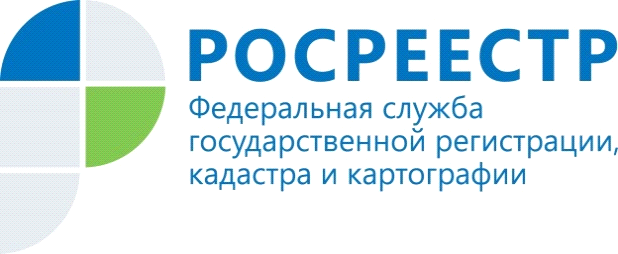  УПРАВЛЕНИЕ РОСРЕЕСТРА ПО МУРМАНСКОЙ ОБЛАСТИ ИНФОРМИРУЕТ19 февраля Кандалакшский отдел Росреестра  проводит «День открытых дверей»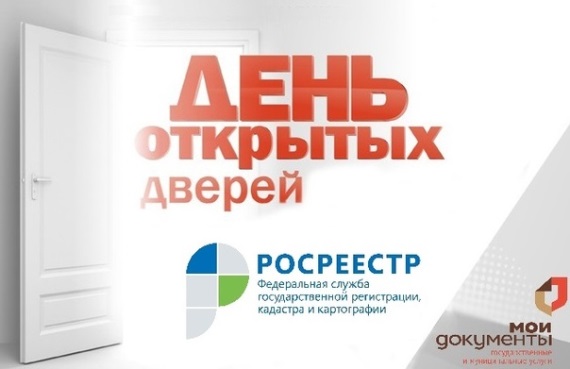 19 февраля 2020 года с 11.00 до 13.00  Кандалакшский межмуниципальный отдел Управления Росреестра по Мурманской области проведет «День открытых дверей Росреестра» на базе МКУ «Многофункциональный центр предоставления государственных и муниципальных услуг Кандалакшского района», расположенного по адресу: г. Кандалакша, ул. Горького, д. 18.  На «Дне открытых дверей» Вы можете задать любые вопросы и получить профессиональную консультацию непосредственно у специалистов Росреестра. Вы узнаете как:- оформить права на земельные участки, гаражи, квартиры, комнаты, в том числе в электронном виде, а также в том случае, если принадлежащая Вам недвижимость находится в другом регионе Российской Федерации;- получить сведения о зарегистрированных правах, в том числе об ограничении прав собственника;       - получить сведения о кадастровой стоимости объекта;       - как защитить свою недвижимость и др.        - что проверяет земельный инспектор при осуществлении государственного земельного надзора;       - размер административного  штрафа за нарушения земельного законодательства РФ;       - как продлить срок исполнения предписания об устранении нарушения земельного законодательства РФ.Ждем всех желающих на «Дне открытых дверей Росреестра»!Просим об опубликовании  данной информации уведомить по электронной почте: 51_upr@rosreestr.ruКонтакты для СМИ: Микитюк Светлана Ивановна,тел. (81533) 9-72-80, факс (81533) 9-51-07, e-mail: kandalaksha@r51.rosreestr.ru